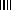 We Speak for Lakes!Wisconsin Lakes, formerly known as the Wisconsin Association of Lakes, is the only statewide non-profit organization working to protect and enhance the quality of Wisconsin's 15,000 lakes. We are the citizen arm of the Wisconsin Lakes Partnership.Wisconsin Lakes works toward statewide solutions for the challenges faced by many lakes while supporting strong local protection efforts.We represent citizens and lake groups like you who care about Wisconsin lakes as a natural resource, and who appreciate the value that lakes bring to our quality of life, tourist economy, and property tax base.Wisconsin Lakes seeks to protect the natural wonder of our lakes, and preserve our collective right to boat, fish, hunt, ice skate, swim and enjoy the scenic beauty of our shared public waters.Except from the http://www.wisconsinlakes.org/Lake Onalaska CommissionersProvide your email to get the newsletters or go to our websiteMarc SchultzSchultzma@charter.netMike Schultzmrschultz@centurytel.netBen Lacheckiblachecki@yahoo.comHubert HoffmanHuberhoffman@outlook.comKathryn Lammers goldflash3@yahoo.comCommissioners are elected at the annual meeting and participate in planning with the agencies such as Fish and Wildlife Department, Corps of Engineers, and Department of Natural Resources. New initiatives are the website, peer educators, newsletter, and Fred Funk Landing….more ideas to come.Join us to make this a lake friendly culture.Consider joining the vision committee or the educational committee.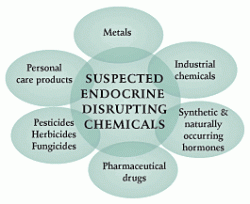 